Bij de Buitenkast Ganskuijl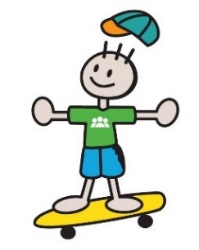 INFORMATIEVE BIJEENKOMST OVERMANTELZORGVeel mensen kennen het begrip mantelzorg wel, maar wat betekent het eigenlijk? En wat houdt het precies in?Kom naar de informatieve bijeenkomst op dinsdag 24 september om meer te weten te komen over mantelzorg. De koffie zal klaar staan, tot dan!Wat?: Informatieve bijeenkomst MantelzorgWanneer?: dinsdag 24 september 2019Hoe laat?: 15.30-16.30 uurWaar?: Buitenkast ganskuijl(Adres: ganskuijl 25a)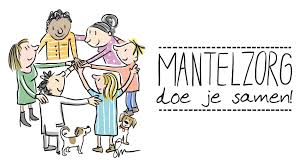 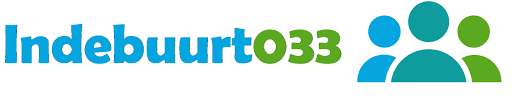 